АДМИНИСТРАЦИЯ НОВОТИТАРОВСКОГОСЕЛЬСКОГО ПОСЕЛЕНИЯ ДИНСКОГО РАЙОНАПОСТАНОВЛЕНИЕот 04.06.2019                                                                                               № 222ст. НовотитаровскаяО включении в реестр муниципальнойсобственности Новотитаровского сельского поселенияДинского района муниципального имущества	В соответствии с Федеральным законом от 06 октября 2003 года № 131-ФЗ «Об общих принципах организации местного самоуправления в Российской Федерации», на основании статей 62, 63, Устава Новотитаровского сельского поселения Динского района, товарных накладных от 15.04.2019 № 6,7, 8, 9, 10, 11, 12, 16, п о с т а н о в л я ю:Включить в реестр муниципальной собственности Новотитаровского сельского поселения Динского района (МБУК КДО НСП) муниципальное имущество, согласно перечня (Приложение).Специалисту 1 категории финансово-экономического отдела администрации Новотитаровского сельского поселения (Грекова) внести изменения в реестр муниципальной собственности Новотитаровского сельского поселения Динского района, согласно перечня (Приложение).Контроль за выполнением настоящего постановления оставляю за собой.Постановление вступает в силу со дня его подписания.Глава Новотитаровскогосельского поселения							С. К. КошманПРИЛОЖЕНИЕк постановлению администрацииНовотитаровского сельскогопоселения Динского районаот 04.06.2019 № 222ПЕРЕЧЕНЬмуниципального имущества, подлежащего включению в реестр муниципальной собственности Новотитаровского сельского поселения Динского районаНачальник финансово-экономического отдела						       А. А. Кожевникова№ п/пНаименование имуществаКол-во, шт.Дата ввода в эксплуатациюБалансовая стоимость, (руб.)1PROCBET BAR LED 24-4 RGBW-BAR/24 шт. светодиодов по 4 Вт2201923 000,002Yamaha DBR15-активная 2-х полос.АС (акустическая система)1201944 900,003Electro-Voice ELX215- акуст. Система 2-полос., пассивная, 2*15, цвет черный42019160 000,004ELECTRO-VOICE EKX-18SP-EU-активный сабвуфер22019160 000,005DBX DRIVERAC PA2 – спикер процессор 2-входа /6 выходов с функциями кроссовера, лимитера, компрессора, автоэквализации, подавления обратной связи, параметрического эквалайзера (вход) и графического 28 полос (выход), синтезатор субгармоник1201932 000,006Yamaha PX10-усилитель мощности, встроенный цифровой процессор, 2*1000 Вт22019110 000,007PROCBET BAR LED 24-4 RGBW-BAR/24 шт. светодиодов по 4 Вт3201933 858,00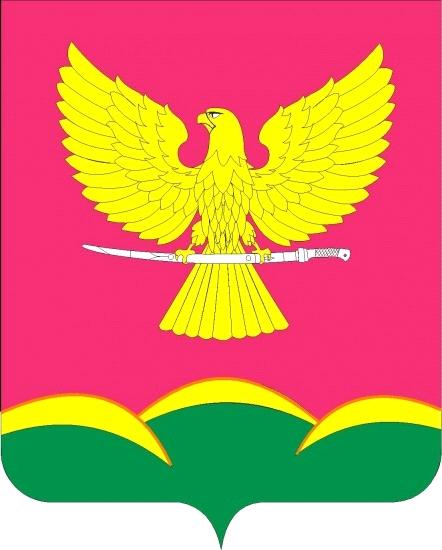 